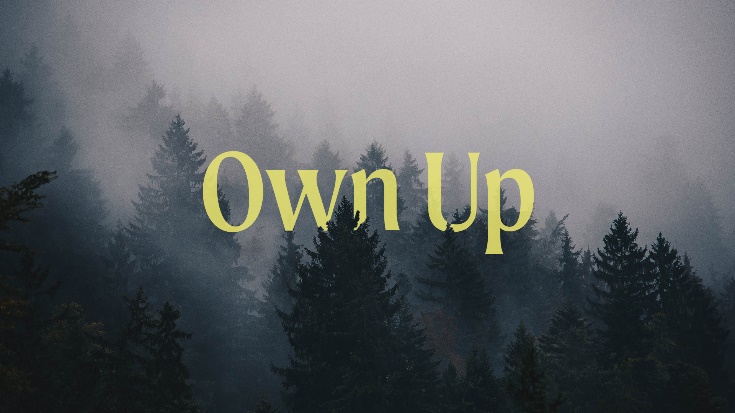 Own Up to TimeStudy GuideOf all the things you do, which would you like to spend more time doing? Why?Read Ephesians 5:15-16. Are there boundaries that you need to set in order to use your time more wisely?What commitments have you made that allow you to spend quality time with your family, church and God? What boundaries could you set to spend more time in those areas?